JAWAHARLAL NEHRU TECHNOLOGICAL UNIVERSITY KAKINADA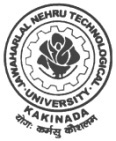 Kakinada-533 003. Andhra Pradesh. IndiaINSTITUTE OF SCIENCE AND TECHNOLOGYe-Procurement Re-tender NoticeDate:  09.12.2020It is to inform that, tenders are invited for supply and installation of various equipments for the following schools under Institute of Science and Technology (IST), JNTUK, Kakinada.1. School of Pharmaceutical Sciences and Technologies2. School of Avionics3. School of Nanotechnology4. School of Renewable Energy and Environment The bidders can view /download from www.apeprocurement.gov.in market place. For further details, contact at Director (Institute of Science and Technology)’s Office, JNTUK, Kakinada. Ph.No:08842300913.                          Sd/-                                                                                                                                                                        Registrar